To apply for the Into Officiating Award Practical Assessment (including reattempts) please complete this application and submit to the County Assessment Secretary at the address noted below. Additionally send a payment of £15 either via BACs to sort code20-19-95 account number 70904694 quoting your surname as reference or attach a cheque for £15 payable to East Essex County Netball Association 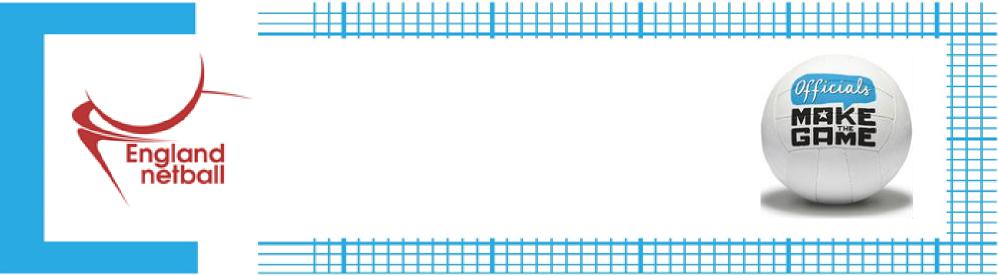 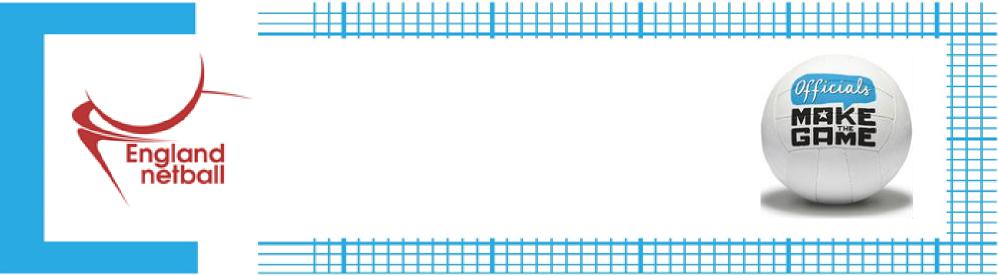 Applicants must have:Attended an Into Officiating Award course within 2 year prior to applying to take practical assessmentInto Officiating Award Application form EE version Jan 2018County Assessment  Secretary DetailsEmail: bev.piggot@btinternet.comCounty Assessment  Secretary DetailsEmail: bev.piggot@btinternet.comCounty Assessment  Secretary DetailsEmail: bev.piggot@btinternet.comCounty Assessment  Secretary DetailsEmail: bev.piggot@btinternet.comCounty Assessment  Secretary DetailsEmail: bev.piggot@btinternet.comBev Piggot, 74 Derwent Avenue, Rayleigh, Essex SS6 8LTBev Piggot, 74 Derwent Avenue, Rayleigh, Essex SS6 8LTBev Piggot, 74 Derwent Avenue, Rayleigh, Essex SS6 8LTBev Piggot, 74 Derwent Avenue, Rayleigh, Essex SS6 8LTBev Piggot, 74 Derwent Avenue, Rayleigh, Essex SS6 8LTBev Piggot, 74 Derwent Avenue, Rayleigh, Essex SS6 8LTBev Piggot, 74 Derwent Avenue, Rayleigh, Essex SS6 8LTPlease confirm Payment madeBy Cheque and is enclosed with this form(Delete as appropriate)By Cheque and is enclosed with this form(Delete as appropriate)By Cheque and is enclosed with this form(Delete as appropriate)By Cheque and is enclosed with this form(Delete as appropriate)By Cheque and is enclosed with this form(Delete as appropriate)By Cheque and is enclosed with this form(Delete as appropriate)By Cheque and is enclosed with this form(Delete as appropriate)By BACs transfer – date ddmmyy(Delete as appropriate)By BACs transfer – date ddmmyy(Delete as appropriate)By BACs transfer – date ddmmyy(Delete as appropriate)By BACs transfer – date ddmmyy(Delete as appropriate)Learner 
NameDate of birth:Date of birth:England Netball ID No.England Netball ID No.England Netball ID No.England Netball RegionEngland Netball RegionAffiliation Club Reference No. or Club NameAffiliation Club Reference No. or Club NameAffiliation Club Reference No. or Club NameAddress 1Address 1Address 2Address 2City/TownCity/TownCountyPostcodePostcodeTelephoneTelephoneTelephoneMobileMobileEmailEmailDate and venue of Into Officiating Award CourseDate and venue of Into Officiating Award CourseDate and venue of Into Officiating Award CourseDate and venue of Into Officiating Award CourseDate and venue of Into Officiating Award CourseDate and venue of Into Officiating Award Course